专题3 物理量单位及其换算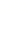 一、初中物理量单位解读1.长度的单位（1）主单位是米（m）。其他单位有：千米（Km）、分米（dm）、厘米（cm）、毫米（mm）、微米（μm）、纳米（nm）。（2）单位间换算关系：1 Km=1000 m；1 dm=0.1m；1 cm=10-2m；1 mm=10-3m；1μm =10-6m；1 nm =10-9m2.时间的单位（1）国际主单位是秒（s）。常用的单位有小时（h）、分（min）等。（2）单位间换算关系：1h=60min=360s.3.速度的单位（1）国际主单位是m/s。常用的单位有km/s等。（2）单位间换算关系：1km/h=5/18m/s1m/s=3.6km/h4.周期的单位是s，常用单位还有h。5.频率的单位（1）主单位是Hz ，常用单位还有kHz.（2）单位间换算关系：1 kHz= 1000Hz6.质量的单位（1）主单位是kg，常用单位还有t、g、mg等（2）质量单位换算关系1t=103kg1kg=103g1g=103mg7.体积的单位（1）主单位是m3，常用单位还有dm3、cm3等。（2）单位换算关系：1m3=106cm31L=1dm31mL=1cm38.密度单位（1）主单位是kg/m3，常用单位有g/cm3（2）单位换算关系：1g/cm3=1×103kg/m39.力的单位：N。10.面积的单位（1）主单位是m2，常用的还有1cm2等。（2）面积单位换算1cm2=10—4m21mm2=10—6m211.压强单位（1）主单位是Pa，常用的还有N/m2、atm 、cmHg、 mmHg 。（2）单位间换算关系：1 Pa=1N/m21atm =76cmHg=760mmHg=1.01×105Pa12.功的单位：1J=1Nm13. 功率的单位（1）功率的主单位是W，常用的还有1kW等。（2）功率的单位换算：1kW=103W  1MW=106W  1W=103mW14.电流的单位（1）主单位是A，常用的还有mA、μA。（2）单位及换算：1μA=A,   1A=mA.15.电压的单位（1）主单位是V，常用的单位还有千伏（KV）、毫伏（mV）和微伏（μV）。（2）它们之间的等量关系：1 KV=10V，1 mV=10V,1μV =10V。16.电阻的单位（1）国际单位制中电阻的单位是欧姆，简称欧，符号是Ω。比欧大的单位还有千欧（KΩ）、兆欧（MΩ）。（2）它们之间的换算关系是：1Ω=10KΩ=10 MΩ。17.电功的单位（1）在国际单位制中，电能的单位是焦耳，简称焦，符号是J。电能的另一个单位是千瓦时，又称“度”，符号是kw·h。（2）换算关系：1kw·h=J，1kw·h=1度。18.电功率的单位（1）住单位是瓦，常用得有千瓦。（2）换算关系：1KW=10W19.比热容的单位：J/(kg·℃）。20.气体燃料热值的单位: J/m。二、初中物理单位换算表格记忆法物理量单位及换算物理量单位及换算时间1h=60min=3600s  1min=60s长度=10dm==10mm=10um=10nm电压1V=1000mV     1kV=1000V面积1m=10dm=10cm=10mm功率1kW=1000W体积1m=10dm=10cm=10mm频率1 MHz=1000 kHz=1000Hz容积1L=1000mL  1L=1dm  1mL=1cm速度1m/s=3.6km/h大气压 =1.01×10Pa=760 mmHg电流1A=1000mA=10uA   1mA=1000uA密度1=10电阻1kΩ=1000Ω  1MΩ=1000kΩ=10Ω质量1kg=10g=10mg 1g=10mg 1t=10kg电能1kW·h=3.6×10J   1度=1kW·h